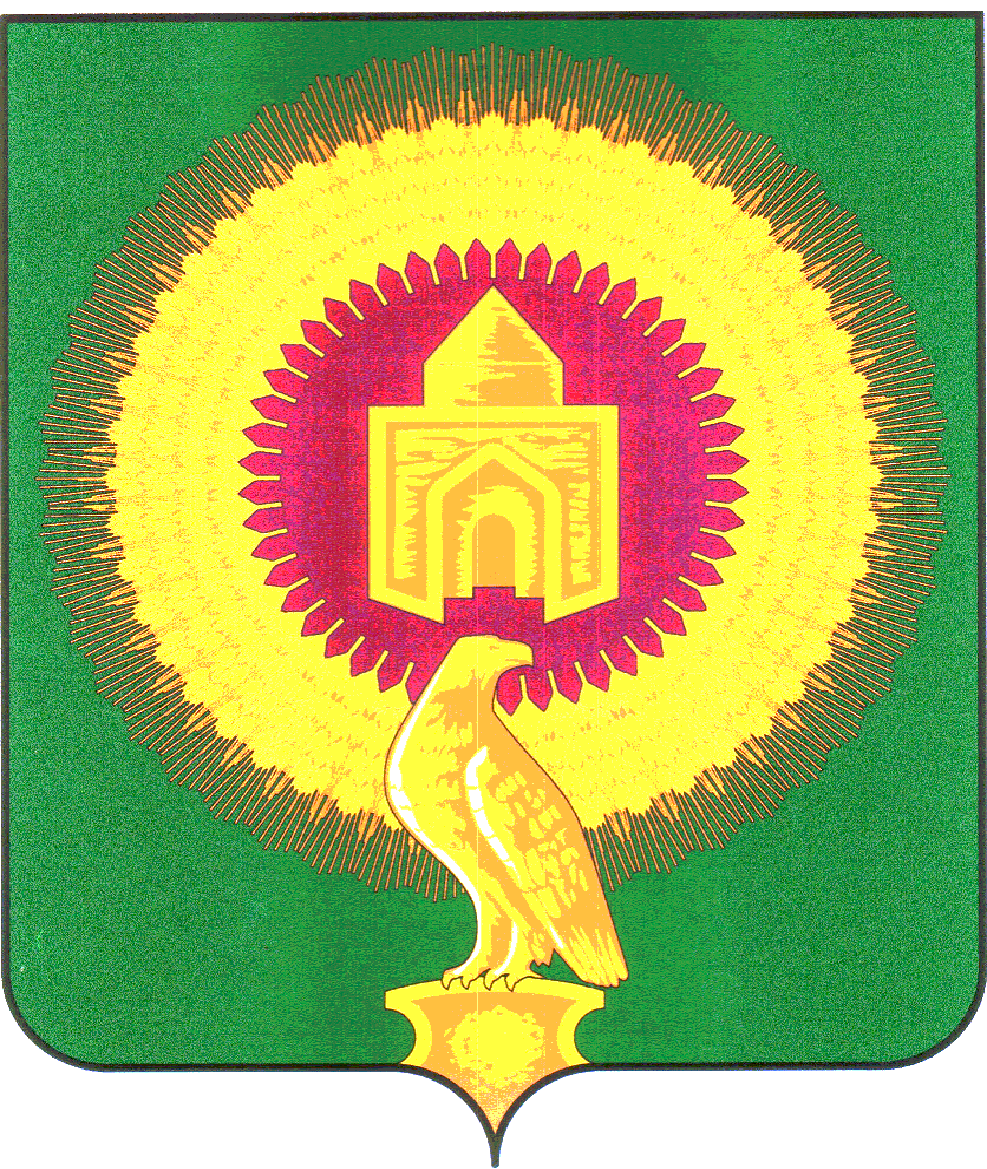 Приложение 1к Постановлению администрацииВарненского муниципального района от 22 декабря 2014 года № 846Паспорт муниципальной Программы "Гармонизация межнациональных отношений и профилактика экстремизма на территории Варненского муниципального района"на 2015 - 2016 годы1. Содержание проблемы и обоснование необходимости ее решения программными методамиПрограмма разработана в соответствии с федеральными законами от 06.10.2003 г. N 131-ФЗ "Об общих принципах организации местного самоуправления в Российской Федерации", от 25.07.2002 г. N 114-ФЗ "О противодействии экстремистской деятельности", Постановлением Правительства Российской Федерации от 20 августа 2013 г. N 718 "О федеральной целевой программе "Укрепление единства российской нации и этнокультурное развитие народов России (2014-2020 годы)".Формирование установок толерантного сознания и поведения, веротерпимости и миролюбия, профилактика различных видов экстремизма имеет в настоящее время особую актуальность, обусловленную сохраняющейся социальной напряженностью в обществе, продолжающимися межэтническими и межконфессиональными конфликтами, ростом национального экстремизма, являющихся прямой угрозой безопасности не только региона, но и страны в целом. Также необходимость ее подготовки и последующей реализации вызвана тем, что современная криминогенная ситуация в сфере борьбы с экстремизмом в Российской Федерации остается напряженной. В условия когда наметилась тенденция к стабилизации обстановки в регионе Северного Кавказа, в частности на территории Чечни, где террористы практически лишены возможности осуществлять подрывные действия силами крупных вооруженных формирований, их деятельность организуется по принципу нанесения точечных ударов по жизненно важным объектам и местам со значительным скоплением людей на всей территории России. Представители террористических и экстремистских организаций, сформированных и финансируемых, как на территории России, так и за ее пределами, не оставляют попыток планирования и совершения террористических актов. Также необходимо отметить ситуацию на Украине, которая приковала к себе внимание всего мира. Обстановка, связанная с проявлением нацизма, является конфликтом мирового масштаба.Таким образом, экстремизм представляет реальную угрозу общественной безопасности, подрывает авторитет органов местного самоуправления и оказывает негативное влияние на все сферы общественной жизни. Его проявление вызывает социальную напряженность, влечет затраты населения, организаций и предприятий на ликвидацию прямого и косвенного ущерба от преступных деяний.Очевидна необходимость активной разъяснительной работы среди населения по преодолению негативных тенденций, тормозящих социальное и культурное развитие Челябинской области, находящих свое проявление в фактах межэтнической и межконфессиональной враждебности и нетерпимости, агрессии и насилия на межэтнической основе, с привлечением научной интеллигенции, средств массовой информации и представителей духовенства.Требуется принятие дополнительных мер по формированию в Челябинской области позитивных ценностей и установок на уважение, принятие и понимание богатого многообразия культур народов, традиций и этнических ценностей различных народов по формированию мировоззрения и духовно-нравственной атмосферы этнокультурного взаимоуважения, основанных на принципах уважения прав и свобод человека.На ситуацию в Варненском муниципальном районе существенное влияние оказывают, во-первых,  многонациональный состав его населения, в районе проживают представители 43 национальностей (большую часть составляют русские – 73,7%, татары – 8,7%, казахи – 7%). Во-вторых, восточная часть района более чем наполовину выдается углом в соседний Казахстан и граничит с ним с трех сторон. Район занимает площадь 3853 км², протяженность границы с Казахстаном оставляет 312,8км. Варненский район – самый государственно-пограничный район в области. В Варненском муниципальном районе накоплен положительный опыт по сохранению межнационального мира и согласия, активно ведется работа по искоренению рисков проявления экстремизма в начальной стадии, повышению толерантности населения и преодолению национальных и религиозных противоречий. Так,  21 сентября 2009г. в районном центре – селе Варна был открыт Храм Рождества Пресвятой богородицы, 21 октября 2009г. также в с. Варна состоялась торжественная церемония открытия   соборной Мечети Нур, а 28 сентября 2014г. в с. Лейпциг был восстановлен Храм Казанской иконы Божией Матери.Поэтому системный подход к мерам, направленным на предупреждение, выявление, устранение причин и условий, способствующих экстремизму, является одним из важнейших условий улучшения социально-экономической ситуации в Варненском муниципальном районе и для реализации такого подхода необходимо принятие Программы по гармонизации межнациональных отношений и профилактике экстремизма.2. Основные цели и задачи муниципальной ПрограммыЦель Программы по профилактики экстремизма - формирование на территории Варненского муниципального района толерантного общества на основе ценностей многонационального российского общества, общероссийской гражданской идентичности и национального самосознания, принципов соблюдения прав и свобод человека.Программа предусматривает решение на территории Варненского муниципального района следующего комплекса задач:1) выявление и преодоление негативных тенденций, тормозящих социальное и культурное развитие в Варненском муниципальном районе, находящих свое проявление в фактах:- межэтнической и межконфессиональной враждебности и нетерпимости;- агрессии и насилия на межэтнической основе;- распространения негативных этнических и конфессиональных стереотипов, ксенофобии, политического экстремизма на национальной почве;2) формирование в Варненском муниципальном районе позитивных ценностей и установок на уважение, принятие и понимание богатого многообразия культур народов, их традиций и этнических ценностей посредством:- воспитания культуры толерантности и межнационального согласия;- утверждения основ гражданской идентичности как начала, объединяющего всех жителей Варненского муниципального района;- достижения необходимого уровня правовой культуры граждан как основы толерантного сознания и поведения;- формирования мировоззрения и духовно-нравственной атмосферы этнокультурного взаимоуважения, основанных на принципах уважения прав и свобод человека;- общественного осуждения и наказания на основе действующего законодательства любых проявлений дискриминации, насилия и экстремизма на национальной и конфессиональной почве.3. Сроки и этапы реализации муниципальной Программы.Срок реализации Программы: 2015 - 2016 годы.Этапы реализации Программы:I этап - 2015 год;II этап - 2016 год;Условиями досрочного прекращения реализации или корректировки Программы могут быть:1) достижение целей и выполнение задач Программы ранее запланированного срока;2) изменение законодательства;3) сокращение финансирования расходов на реализацию Программы.4.Система мероприятий муниципальной Программы5. Ресурсное обеспечение муниципальной ПрограммыФинансирование мероприятий Программы осуществляется в пределах средств, выделенных в бюджете района на ее исполнение. Общий объем финансирования составляет – 50,0 тыс. рублей, в том числе по годам:2015 год – 25,0 тыс. рублей;2016 год – 25,0 тыс. рублей;Объем финансирования Программы подлежит уточнению при составлении проекта бюджета района на очередной финансовый год и плановый период.Источником финансирования могут быть иные источники, не запрещенные законодательством Российской Федерации.6. Организация управления и механизм реализации муниципальной ПрограммыКонтроль за исполнением мероприятий муниципальной Программы осуществляет заместитель Главы района по социальным вопросам. Соисполнители данной муниципальной Программы предоставляют разработчику отчеты об исполнении муниципальной Программы за 1 полугодие, 9 месяцев и годовой отчет не позднее 10 числа ,следующего за отчетным, ответственный исполнитель на основании отчетов соисполнителей Программы готовит отчет об исполнении Программы и представляет его в комитет экономики администрации Варненского муниципального района, годовой доклад о реализации муниципальной программы Главе Варненского муниципального района.7. Ожидаемые результаты реализации муниципальной ПрограммыЗначения целевых индикаторов исчисляются по итогам года на основании мониторинга реализации программных мероприятий и статистических данных, предоставляемых исполнителями Программы.Реализация Программы позволит:- совершенствовать формы и методы работы органов местного самоуправления по профилактике экстремизма, проявлений национальной расовой нетерпимости, противодействию этнической дискриминации на территории Варненского муниципального района;- способствовать снижению социальной напряженности в обществе, рискам проявления экстремизма , укреплению межнационального согласия;- недопущению создания и деятельности на территории района националистических экстремистских молодежных группировок;- формированию единого информационного пространства для пропаганды и распространения на территории Варненского муниципального района идей толерантности, гражданской солидарности, уважения к другим культурам.8. Финансово-экономическое обоснование муниципальной Программы Источником финансирования мероприятий Программы являются средства бюджета Варненского муниципального района. На реализацию мероприятий Программы могут быть привлечены средства областного бюджета, в порядке, определенном законодательством. Объем финансирования мероприятий за счет средств бюджетов различных уровней приводится на 2015-2016 г.г. и может уточняться.Общий объем финансирования Программы  на весь период реализации составляет  50,0 тыс.рублей.      9. Методика оценки эффективности муниципальной ПрограммыОценка эффективности расходования бюджетных средств на реализацию мероприятий Программы определяется в соответствии со следующей методикой оценки эффективности Программы:                       ┌──────────────────────────────────────────────────┐                       │                         Фактические              │                       │Оценка достижения        индикативные показатели  │                       │плановых индикативных  = ──────────────────────── │                       │показателей (ДИП)        Плановые                 │┌────────────────────┐ │                         индикативные показатели  ││       Оценка       │ └──────────────────────────────────────────────────┘│   эффективности    │ ┌──────────────────────────────────────────────────┐│   использования    │ │                         Фактическое использование││ бюджетных средств  │ │Оценка полноты           бюджетных средств        ││  по мероприятиям   │ │использования          = ─────────────────────────││   Программы (О)    │ │бюджетных средств        Плановое использование   ││                    │ │(ПИБС)                   бюджетных средств        │└─────────┬──────────┘ └──────────────────────────────────────────────────┘          │                        ┌─────────┬────────────────────────────┐                                   │Значение │Эффективность использования │┌───────────────────────────────┐  │    О    │     бюджетных средств      ││    ДИП (оценка достижения     │  ├─────────┤                            ││    плановых индикативных      │  │более 1,4│очень высокая эффективность ││    показателей)               │  │         │использования расходов      ││О = ─────────────────────────  │  │         │(значительно превышает      ││    ПИБС (оценка полноты       │  │         │целевое значение)           ││    использования бюджетных    │  ├─────────┼────────────────────────────┤│    средств)                   │  │  от 1   │высокая эффективность       ││                               │  │ до 1,4  │использования расходов      ││Оценка эффективности           │  │         │(превышение целевого        ││Программы в целом равна сумме  │  │         │значения)                   ││показателей эффективности по   │  ├─────────┼────────────────────────────┤│мероприятиям целевой Программы │  │ от 0,5  │низкая эффективность        │└───────────────────────────────┘  │  до 1   │использования расходов (не  │                                   │         │достигнуто целевое значение)│ Оценка эффективности будет тем    ├─────────┼────────────────────────────┤ выше, чем выше уровень достижения │менее 0,5│крайне низкая эффективность │ индикативных показателей и меньше │         │использования расходов      │ уровень использования бюджетных   │         │(целевое значение исполнено │ средств                           │         │менее чем на половину)      │                                   └─────────┴────────────────────АДМИНИСТРАЦИЯВАРНЕНСКОГО МУНИЦИПАЛЬНОГО РАЙОНАЧЕЛЯБИНСКОЙ ОБЛАСТИПОСТАНОВЛЕНИЕОт 22.12.2014 № 846с. ВарнаОб утверждении муниципальной Программы «Гармонизация межнациональных отношений и профилактика экстремизма на территории Варненского муниципального района» на 2015-2016 гг.В соответствии со статьей 179 бюджетного кодекса Российской Федерации, в целях рационального использования денежных средств администрация Варненского муниципального района ПОСТАНОВЛЯЕТ:1. Утвердить прилагаемую муниципальную Программу «Гармонизация межнациональных отношений и профилактика экстремизма на территории Варненского муниципального района» на 2015-2016 гг.2. Настоящее постановление вступает в силу с 1 января 2015 года.3. Настоящее постановление подлежит официальному опубликованию.4. Контроль исполнения настоящего постановления возложить на первого заместителя Главы Варненского муниципального района Челябинской области Е.А. Парфенова.ГлаваВарненского муниципального районаЧелябинской области                                                                        С.В. МаклаковНаименование ПрограммыМуниципальная  Программа   "Гармонизация межнациональных отношений и профилактика экстремизма на территории Варненского муниципального района" на 2015 - 2016 годы(далее Программа)Ответственный исполнитель муниципальной ПрограммыАдминистрация Варненского муниципального района;  Заместитель Главы Варненского муниципального района по социальным вопросам. Адрес: 457200, Челябинская область, Варненский район,с.Варна,ул.Советская.135 ,кааб.№4,тел.3-00-52Соисполнители муниципальной ПрограммыУправление  образования  администрации Варненского  муниципального  района;Отдел культуры администрации Варненского муниципального района;Отдел по делам молодежи, физической культуры и спорту; Отдел  МВД  России  по  Варненскому  районуЧелябинской  области;Межведомственная комиссия.                                                  Программно-целевые инструменты муниципальной ПрограммыКонституция Российской Федерации, федеральные конституционные законы, федеральные законы, указы и распоряжения Президента Российской Федерации, постановления и распоряжении Правительства Российской ФедерацииОсновные цели муниципальной Программы 1. Своевременное предупреждение, выявление и пресечение экстремистской деятельности.2. Уменьшение проявлений экстремизма и негативного отношения к лицам других национальностей и религиозных конфессий.3. Укрепление единства многонационального народа Российской Федерации.Основные задачи муниципальной Программы1) выявление и преодоление негативных тенденций, тормозящих социальное и культурное развитие в Варненском муниципальном районе, находящих свое проявление в фактах:- межэтнической и межконфессиональной враждебности и нетерпимости;- агрессии и насилия на межэтнической основе;-распространения негативных этнических и конфессиональных стереотипов, ксенофобии, политического экстремизма на национальной почве;2) формирование в Варненском муниципальном районе позитивных ценностей и установок на уважение, принятие и понимание богатого многообразия культур народов, их традиций и этнических ценностей посредством:- воспитания культуры толерантности и межнационального согласия;- утверждения основ гражданской идентичности как начала, объединяющего всех жителей Варненского муниципального района;- достижения необходимого уровня правовой культуры граждан как основы толерантного сознания и поведения;- формирования мировоззрения и духовно-нравственной атмосферы этнокультурного взаимоуважения, основанных на принципах уважения прав и свобод человека;- общественного осуждения и наказания на основе действующего законодательства любых проявлений дискриминации, насилия и экстремизма на национальной и конфессиональной почве.Целевые индикаторы и показатели муниципальной Программычисло общественных или религиозных объединений, склонных к проявлениям терроризма и экстремизма;2015 г. – 0;2016 г. – 0;число зарегистрированных нарушений общественного порядка экстремистского характера:2015 г. – 0;2016 г. – 0;Этапы и сроки реализации муниципальной ПрограммыПериод реализации муниципальной Программы с           2015-2016 г, в том числе по этапам:1этап - 2015год;2 этап - 2016год.Объемы бюджетных ассигнований муниципальной Программы Источником финансирования Программы являются:- районный бюджет. Всего на 2015-2016 годы запланировано 50,0 тыс. рублей, в том числе по годам:            2015 год -  25,0 тыс. рублей;2016 год  - 25,0тыс. рублей.Стоимость  мероприятий  и проектов, предусмотренных Программой,  подлежит  ежегодному  уточнению  и корректировке  при  разработке  бюджета  района  соответствующего года.Ожидаемые конечные результаты реализации муниципальной ПрограммыПовышение доверия власти.Повышение готовности и обеспечения высокого уровня взаимодействия всех служб в предупреждении экстремистских проявлений.Противодействие проникновению в общественное сознание идей религиозного фундаментализма, экстремизма и нетерпимости.Совершенствование форм и методов работы органа местного самоуправления по профилактике проявлений ксенофобии, национальной и расовой нетерпимости, противодействию этнической дискриминации.Создание эффективной системы правовых, организационных и идеологических механизмов противодействия экстремизму, этнической и религиозной нетерпимости.Снижение риска возникновения конфликтных ситуаций среди населения района в результате миграции№ п/пРазделИсполнителиСрокисполненияИсточникфинансированияФинансовые затраты всего,(тыс. рублей)В том числеВ том числе№ п/пРазделИсполнителиСрокисполненияИсточникфинансированияФинансовые затраты всего,(тыс. рублей)2015год2016год1.Проведение семинаров, совещаний, круглых столов с участием органов местного самоуправления, представителей общественных, молодежных организаций, представителей политических партий и структурных подразделений администрации Варненского муниципального района по вопросам экстремизма.Отдел  образования  администрации Варненского  муниципального  районаОтдел культуры администрации Варненского муниципального районаОтдел по делам молодежи, физической культуры и спорту Отдел  МВД  России  по  Варненскому  районуЧелябинской  области.2015-2016Без финансирования0002.Проведение в образовательных учреждениях мероприятий, акций, посвященных памятным дням:- 21 февраля - День родного языка- 23 мая - День славянской письменности- 3 сентября - День солидарности в борьбе с терроризмом- 4 ноября - День народного единства- 16 ноября - Международный день толерантностиОтдел  образования  администрации Варненского  муниципального  районаОбразовательные учреждения Варненского муниципального района2015-2016Без финансирования0003.Организация просмотра фильмов, видеороликов, связанных с формированием толерантного сознания и предупреждением межнациональных конфликтовОбразовательные учреждения Варненского муниципального района 2015-2016Без финансирования0004.Проведение в общеобразовательных учреждениях лекций о народах Российской ФедерацииОбразовательные учреждения Варненского муниципального района 2015-2016Без финансирования0005.Проведение классных часов по изучению законодательства в сфере противодействия экстремизму и правовой культуреОбразовательные учреждения Варненского муниципального района 2015-2016Без финансирования0006.Организация и проведение фестивалей, конкурсов для детей и молодежи совместно с национальными культурными объединениямиОтдел культуры администрации Варненского муниципального района2015-2016Без финансирования0007.Проведение в общеобразовательных учреждениях родительских собраний по вопросам воспитания у молодежи уважительного отношения к представителям различных национальностей, профилактики ксенофобииОбразовательные учреждения Варненского муниципального района2015-2016ежеквартальноБез финансирования0008.Проведение совещаний с руководителями и заместителями руководителей образовательных учреждений по основам информационной безопасности детейОбразовательные учреждения Варненского муниципального района2015-2016два раза в годБез финансирования0009.Участие национально-культурных, религиозных организаций в проведении мероприятий, посвященных государственным праздникам Дня народного единства, Дня РоссииОтдел культуры администрации Варненского муниципального районаОтдел по делам молодежи, физической культуры и спорту 2015-2016Без финансирования00010.Участие представителей национально-культурных и религиозных общественных организаций в областных, федеральных семинарах и курсах по профилактике экстремизмаОтдел культуры администрации Варненского муниципального района2015-2016Без финансирования00011.Проведение национальных календарных праздников, фестивалей и конкурсов: "Навруз", "Сабантуй", "Масленица" и др. совместно с общественными объединениями, осуществляющими деятельность в сфере профилактики экстремизма и гармонизации межнациональных отношенийОтдел культуры администрации Варненского муниципального района2015-2016Финансирование по другим программам00012.Организация выставки творчества народов, проживающих на территории Варненского муниципального районаОтдел культуры администрации Варненского муниципального района2015-2016Без финансирования00013.Проведение цикла историко-этнографических викторин, тематических бесед, литературно-музыкальных мероприятий, посвященных традициям народов, населяющих Варненский муниципальный районОтдел культуры администрации Варненского муниципального района"2015-2016Без финансирования00014.Проведение спортивно-массовых мероприятий, способствующих укреплению толерантных этнокультурных установок, воспитанию культуры мира и согласияОтдел по делам молодежи, физической культуры и спорту 2015-2016Без финансирования00015.Разработка памяток, изготовление и распространение агитационных материалов и плакатов анти экстремистской направленностиОтдел по делам молодежи, физической культуры и спорту 2015-2016Местный бюджет50,025,025,016.С учетом методических рекомендаций, подготовленных администрацией Губернатора Челябинской области, принимать меры по организации постоянных мероприятий, направленных на раннее выявление деятельности религиозно-экстремистских организаций и сектМежведомственная комиссия2015-2016Без финансирования00017.Принятие мер по активизации муниципальных средств массовой информации, в т. ч. электронных, в сфере освещения осуществляемой органами местного самоуправления профилактической антиэкстремистской работы и контрпропагандистских мероприятий в отношении деятельности религиозно-экстремистских организаций и сектМежведомственная комиссия2015-2016Без финансирования00018.Осуществление мониторинга за деятельностью средств массовой информации, общественных организаций и объединений, в том числе в компьютерных сетях в целях недопущения призывов к нарушениям общественного порядка, пропаганды деятельности организаций экстремистской направленности.Отдел  МВД  России  по  Варненскому  району                                                  Челябинской  области2015-201Без финансирования00019.Направление в органы прокуратуры материалов для вынесения предостережений руководителям общественных объединений, а также другим лицам о недопустимости осуществления экстремистской деятельностиОтдел  МВД  России  по  Варненскому  району                                                  Челябинской  области 2015-2016Без финансирования00020. Организация и проведение  мероприятий, направленных на социальную адаптацию детей из семьи мигрантов, в том числе: круглые столы, семинары, дни правовой помощи и др.Межведомственная комиссия2015-2016Без финансирования000Итого по Программе:Итого по Программе:Итого по Программе:Итого по Программе:Итого по Программе:50,025,025,025,0NЦелевой индикаторЕд. изм.Значение индикатора по годамЗначение индикатора по годамNЦелевой индикаторЕд. изм.2015 г.2016 г.1.Количество методических рекомендаций, сборников, учебных пособий, в том числе внедренных в учебный процесс и воспитательную работуед.332.Количество мероприятий, направленных на профилактику экстремизма и развитие толерантностиед.10103.Количество публикаций в СМИ, теле- и радиосюжетов, направленных на профилактику экстремизма и развитие толерантностиед.2020№ п/пНаправление мероприятийОбъем финансирования    (тыс.руб.)Объем финансирования    (тыс.руб.)Объем финансирования    (тыс.руб.)№ п/пНаправление мероприятий2015 год2016 годВсегоРазработка памяток, изготовление и распространение агитационных материалов и плакатов анти экстремистской направленности25,025,050,0